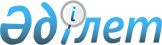 Об утверждении регламента государственной услуги "Выдача лесорубочного и лесного билета"
					
			Утративший силу
			
			
		
					Постановление акимата Костанайской области от 18 августа 2014 года № 407. Зарегистрировано Департаментом юстиции Костанайской области 5 сентября 2014 года № 5066. Утратило силу постановлением акимата Костанайской области от 16 ноября 2015 года № 482

      Сноска. Утратило силу постановлением акимата Костанайской области от 16.11.2015 № 482 (вводится в действие со дня его подписания).      В соответствии со статьей 27 Законом Республики Казахстан от 23 января 2001 года "О местном государственном управлении и самоуправлении в Республике Казахстан", статьей 16 Закона Республики Казахстан от 15 апреля 2013 года "О государственных услугах", акимат Костанайской области ПОСТАНОВЛЯЕТ:



      1. Утвердить прилагаемый регламент государственной услуги "Выдача лесорубочного и лесного билета".



      2. Настоящее постановление вводится в действие по истечении десяти календарных дней после дня его первого официального опубликования.      Аким области                               Н. Садуакасов

Утвержден         

постановлением акимата   

от 18 августа 2014 года  

№ 407            Регламент государственной услуги

"Выдача лесорубочного и лесного билета" 

1. Общие положения

      1. Государственная услуга "Выдача лесорубочного и лесного билета" (далее - государственная услуга) оказывается государственными лесовладельцами (далее - услугодатель).

      Прием заявлений и выдача результатов оказания государственной услуги осуществляется через канцелярию услугодателя.



      2. Форма оказания государственной услуги: электронная (частично автоматизированная) и (или) бумажная.



      3. Результат оказания государственной услуги - выдача лесорубочного и (или) лесного билета в бумажной форме.

      Форма предоставления результата оказания государственной услуги – бумажная. 

2. Описание порядка действий структурных

подразделений (работников) услугодателя в процессе

оказания государственной услуги

      4. Основанием для начала процедуры (действия) по оказанию государственной услуги является подача услугополучателем заявления в произвольной форме (далее - заявление) согласно пункту 9 Стандарта государственной услуги "Выдача лесорубочного и лесного билета" утвержденного постановлением Правительства Республики Казахстан от 3 июня 2014 года № 607 "Об утверждении стандартов государственных услуг, оказываемых Министерством окружающей среды и водных ресурсов Республики Казахстан, внесении изменений и дополнений в некоторые решения Правительства Республики Казахстан и признании утратившими силу некоторых решений Правительства Республики Казахстан".



      5. Содержание каждой процедуры (действия), входящей в состав процесса оказания государственной услуги, длительность его выполнения:



      1) сотрудник канцелярии услугодателя принимает заявление 

от услугополучателя, на копии заявлении ставит отметку о регистрации 

с указанием даты и времени приема заявления - 20 минут. Передает заявление руководителю услугодателя - 20 минут.

      Результат действия – прием и регистрация заявления.



      2) руководитель услугодателя ознакамливается с представленным заявлением и налагает соответствующую визу - 3 часа.

      Результат действия – виза руководителя услугодателя;



      3) ответственный исполнитель услугодателя выписывает лесорубочный и (или) лесной билет – в течение 2 рабочих дней.

      Результат действия – выписывание лесорубочного и (или) лесного билета;



      4) руководитель услугодателя подписывает лесорубочный и (или) лесной билет - 4 часа.

      Результат действия – подписанный лесорубочный и (или) лесной билет;



      5) сотрудник канцелярии услугодателя выдает лесорубочный и (или) лесной билет услугополучателю - 20 минут.

      Результат действия – выданный лесорубочный и (или) лесной билет. 

3. Описание порядка взаимодействия структурных

подразделений (работников) услугодателя в процессе

оказания государственной услуги

      6. Перечень структурных подразделений, (работников) услугодателя, которые участвуют в процессе оказания государственной услуги:



      1) сотрудник канцелярии услугодателя;



      2) руководитель услугодателя;



      3) ответственный исполнитель услугодателя.



      7. Описание последовательности процедур (действий) между структурными подразделениями (работниками) с указанием длительности каждого действия:



      1) сотрудник канцелярии услугодателя приняв и зарегистрировав заявление - 20 минут. Передает заявление руководителю услугодателя 

- 20 минут;



      2) руководитель услугодателя ознакомившись с представленным заявлением и наложив соответствующую визу, передает его ответственному исполнителю услугодателя- 3 часа;



      3) ответственный исполнитель услугодателя выписав лесорубочный и (или) лесной билет, передает его для подписания руководителю услугодателя - в течение 2 рабочих дней;



      4) руководитель услугодателя подписав лесорубочный и (или) лесной билет, передает его сотруднику канцелярии - 4 часа;



      5) сотрудник канцелярии услугодателя выдает лесорубочный и (или) лесной билет услугополучателю - 20 минут.

      Блок-схема последовательности действий между структурными подразделениями (работниками) услугодателя с указанием длительности каждого действия представлена в приложении 1 к Регламенту. Подробное описание последовательности процедур (действий), взаимодействий структурных подразделений (работников) услугодателя 

в процессе оказания государственной услуги отражается в справочнике бизнес-процессов оказания государственной услуги согласно приложению 2 к Регламенту. 

4. Описание порядка взаимодействия с центром

обслуживания населения и (или) иными услугодателями,

а также порядка использования информационных систем

в процессе оказания государственной услуги

      8. Государственная услуга через филиал республиканского государственного предприятия "Центр обслуживания населения" по Костанайской области и веб-портал "электронного правительства" не оказывается.

Приложение 1 к Регламенту        

государственной услуги          

"Выдача лесорубочного и лесного билета"   Блок-схема прохождения каждого действия (процедуры)

с указанием длительности каждой процедуры (действия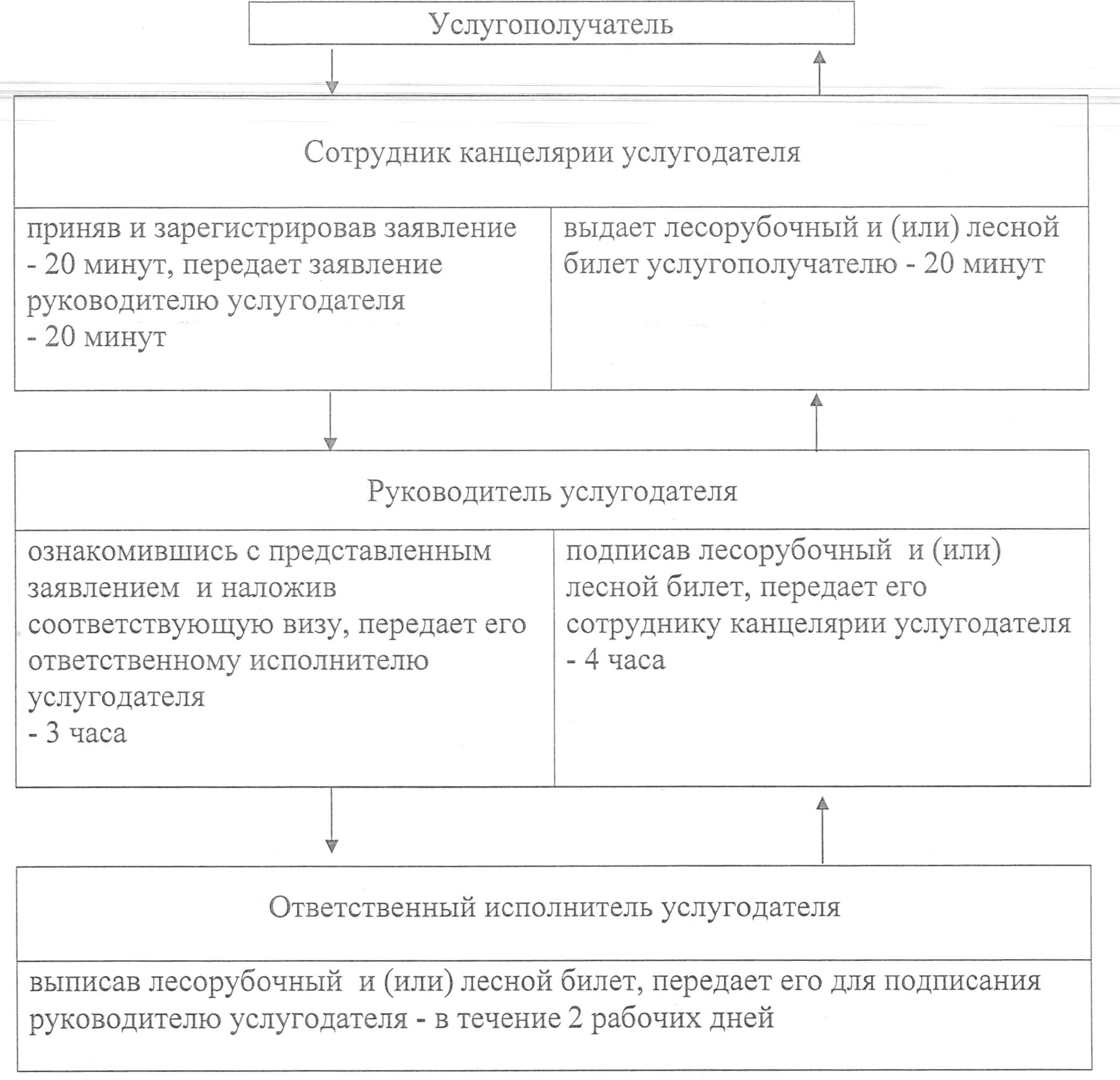 

Приложение 2 к Регламенту        

государственной услуги          

"Выдача лесорубочного и лесного билета"   Справочник бизнес–процессов оказания

государственной услуги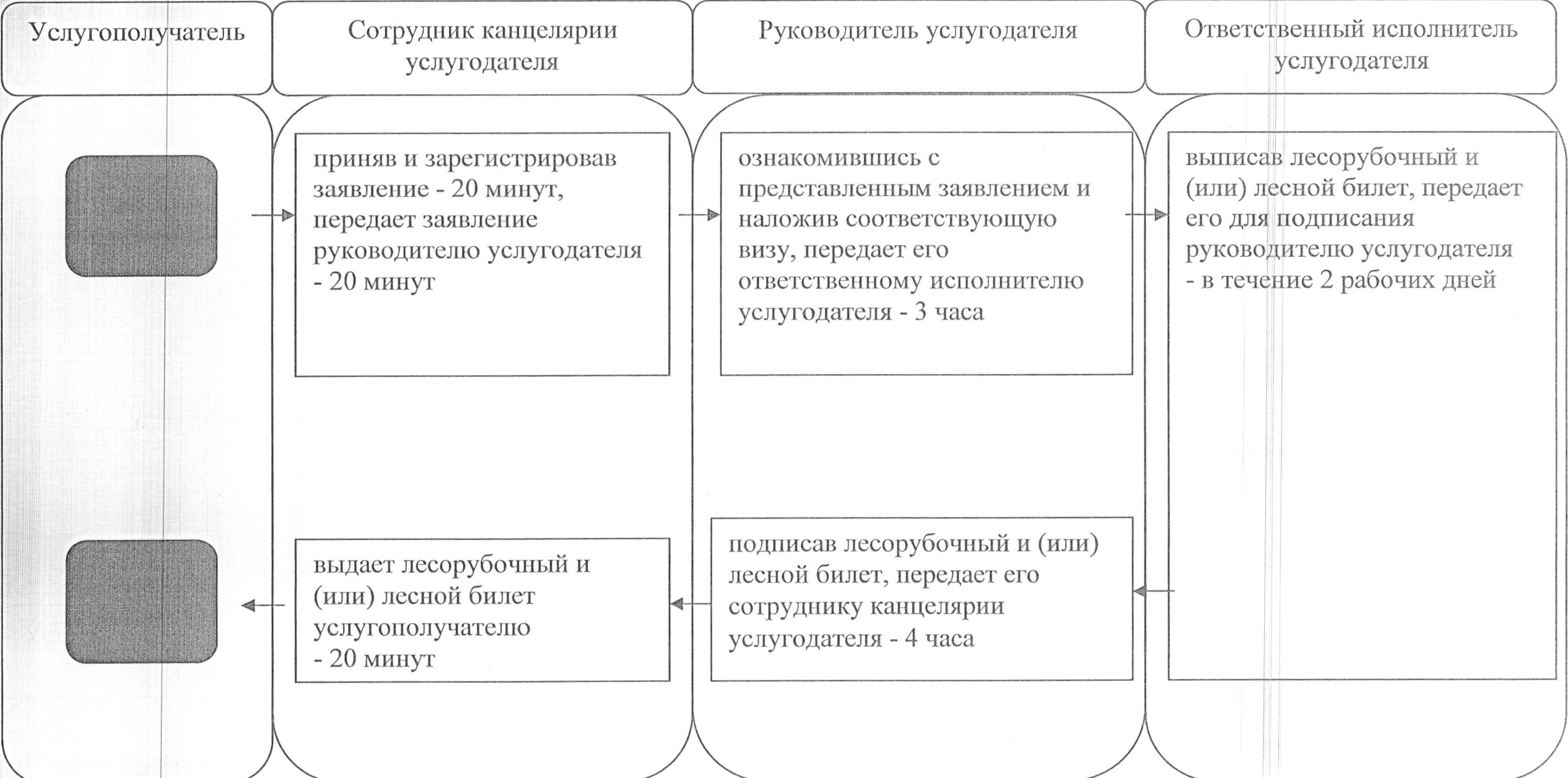 
					© 2012. РГП на ПХВ «Институт законодательства и правовой информации Республики Казахстан» Министерства юстиции Республики Казахстан
				